Publicado en Madrid y Zaragoza el 20/06/2023 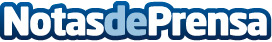 By Venezia crea "Recylcle to Rent" una forma de invertir en vivienda de alquiler con impacto positivoBy Venezia la empresa de servicios de alquiler residencial que acompaña a propietarios e inversores en todo el proceso ofrece un equilibrio entre diseño, calidad, sostenibilidad y precioDatos de contacto:By Venezia876905979Nota de prensa publicada en: https://www.notasdeprensa.es/by-venezia-crea-recylcle-to-rent-una-forma-de1 Categorias: Inmobiliaria Finanzas Madrid Aragón Hogar Sostenibilidad Digital http://www.notasdeprensa.es